Associazione Professionale Proteo Fare Sapere 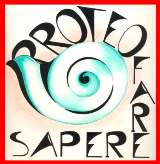 Pisa  - Livorno               Soggetto Qualificato per la Formazione DM 08/06/2005MODULO ISCRIZIONE al corso di preparazione al corso di specializzazione per il sostegno“La scuola dell’inclusione”Pisa, 7-8-9-15-16 marzo 2019Cognome___________________________________Nome__________________________________Nat_  a ___________________________________  in data __________________________________residente a ________________________,via/piazza________________________________________________Telefono:______________________________cell.________________________________________e-mail: __________________________________________________________________________(in stampatello)Cod. Fiscale: ______________________________________________________________________Segmento per il quale si vuole concorrere□  infanzia□  primaria□  sec. di I grado□  Sec. di II grado□  ITPSono iscritto/a alla Flc-Cgil			□SI’		□NOData									Firma______________________________						_____________________________________DA INVIARE  entro il 4 marzo 2019 unitamente a copia del bonifico o buono carta docente PER E-MAIL A: proteopisa@gmail.com  OPPUREPER FAX  AL NR 050-515203IMPORTANTE: La nuova legge sulla privacy richiede che l’iscritto dia il consenso firmato al  trattamento dei dati. Il modulo sarà a disposizione durante gli incontri.